ИНСТРУКЦИЯ ПО ЭКСПЛУАТАЦИИ BLUETOOTH-ИММОБИЛАЙЗЕРА ErnestРЕГИСТРАЦИЯ И ПРИСОЕДИНЕНИЕ устройствНовые пользователи ERNEST должны создать учетную запись на www.ernestapp.comПри регистрации надо указать имя и фамилию, адрес электронной почты, пароль и номер телефона (и прочую информацию) пользователя.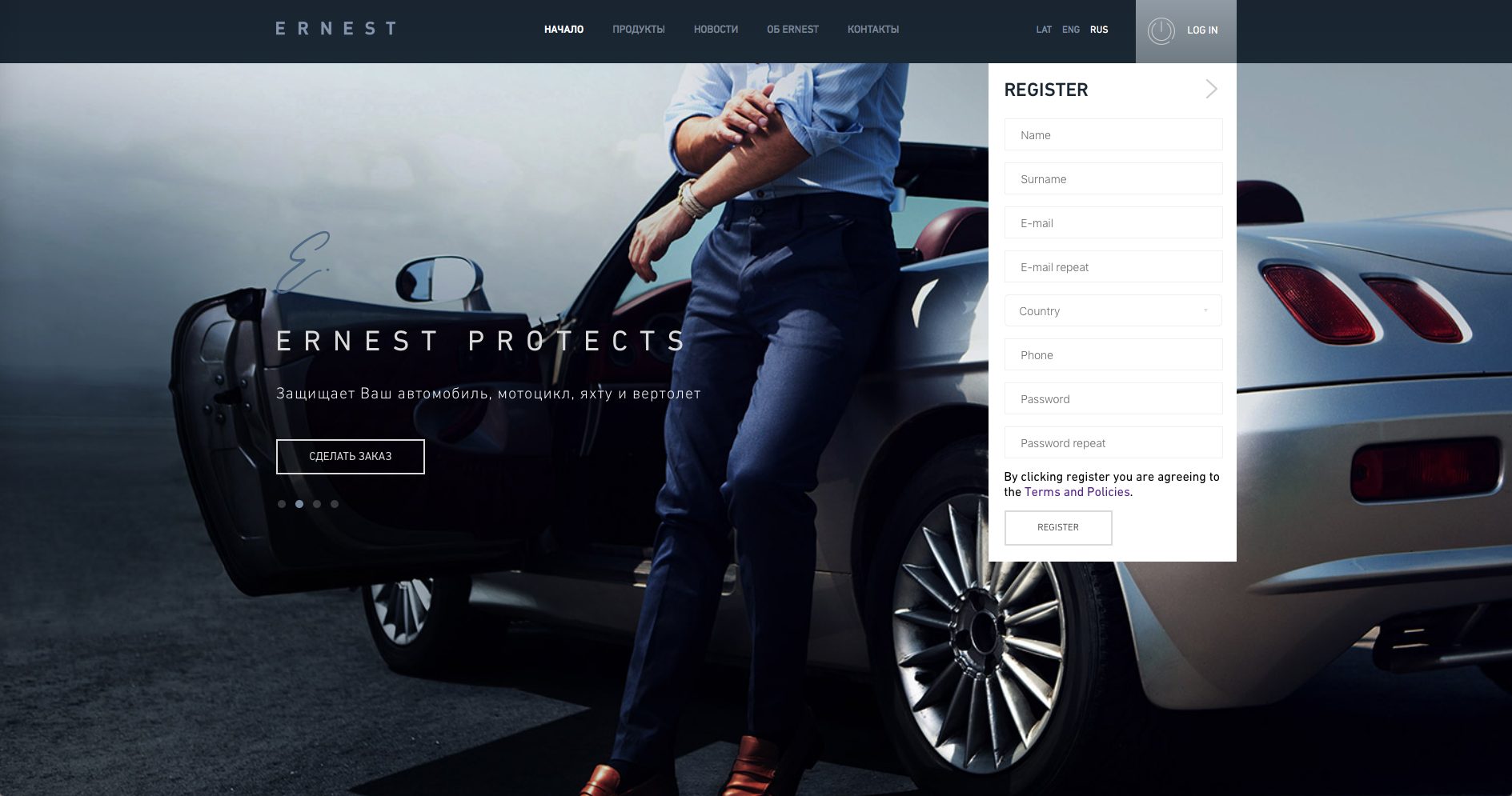 Чтобы начать пользоваться бесплатным приложением ERNEST AUTO & HOME, его необходимо загрузить в смарт-устройство пользователя. Для смарт-устройств с операционной системой Android™ приложение ERNEST AUTO & HOME необходимо загрузить в магазине Google Play Store™. Для смарт-устройств с операционной системой iOS™ это приложение доступно в iTunes® AppStore.Первичная активацияЧтобы присоединить новое устройство, необходимо, чтобы в смарт-устройстве была включена передача данных. В разделе приложения DEVICES (Устройства) выберите вид устройства, VEHICLE (Транспортное средство), а затем нажмите кнопку ADD VEHICLE (Добавить транспортное средство).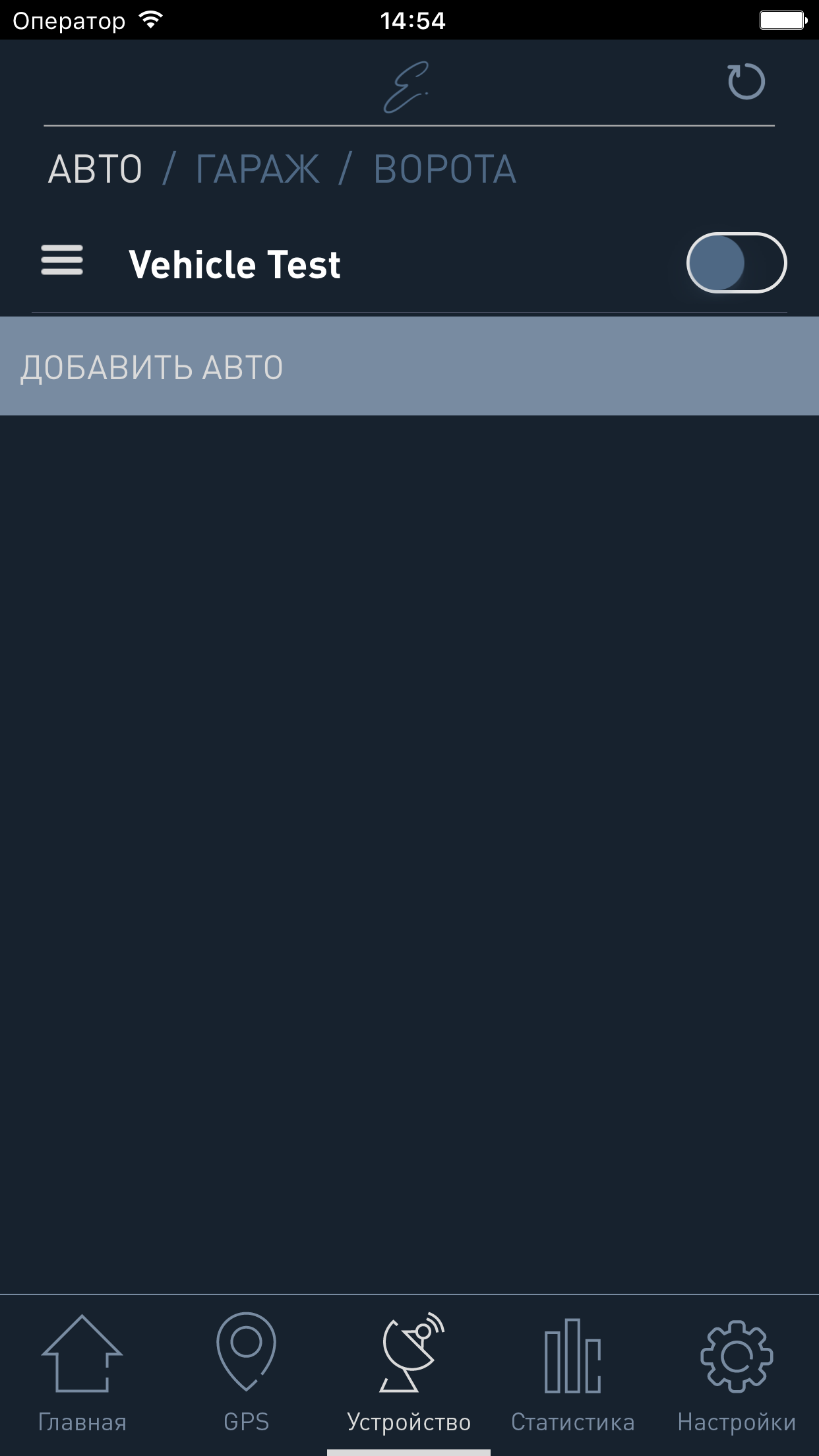 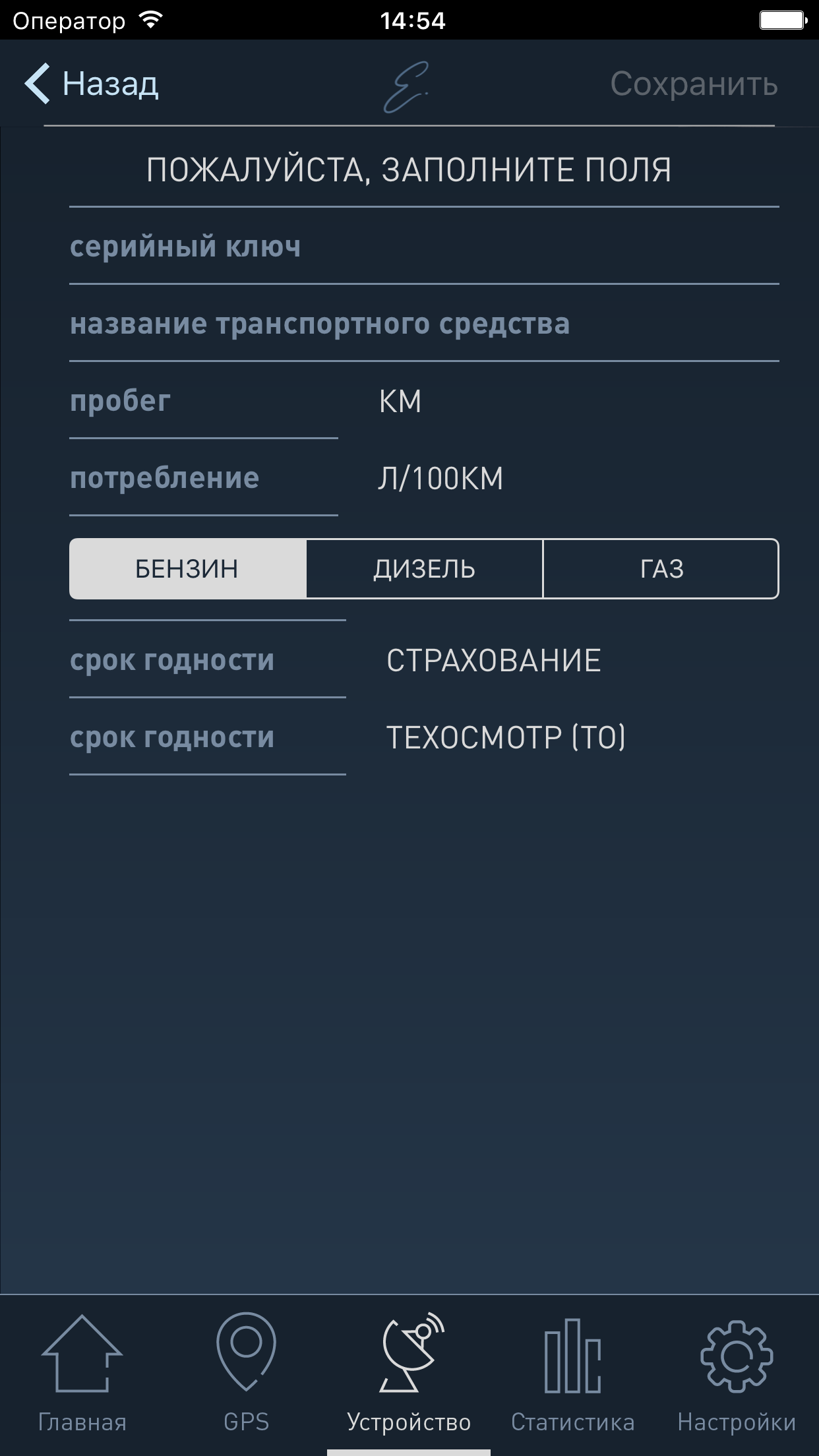 В окне ADD VEHICLE (Добавление транспортного средства) надо указать следующую информацию:Serial Key (Серийный код) – 16-значная комбинация, которая вложена в коробочку Bluetooth-иммобилайзера Ernest. VehicleName (Наименование транспортного средства) – в этом поле указывается название устройства.Mileage (Километраж) – текущий пробег транспортного средстваFuel consumption (Потребление топлива) – текущее среднее потребление топливаGasoline (Бензин); Diesel (Дизельное топливо); Auto gas (Автогаз) – выбор вида топлива транспортного средстваДополнительная информация о транспортном средствеПосле заполнения требуемых полей необходимо сохранить настройки, нажав кнопку SAVE (Сохранить).ИСПОЛЬЗОВАНИЕ ФУНКЦИИ auto connectЧтобы начать использовать эту функцию, в настройках приложения надо активировать Auto Connect (Автоматическое присоединение).В смарт-устройствах iOS™ должны быть включены передача данных через Bluetooth и функция Location. В смарт-устройствах Android™ должна быть включена передача данных через Bluetooth.Предупреждающий звуковой сигналПосле включения зажигания, если устройство не соединилось с приложением, прозвучит звуковой сигнал.Ручной выключатель иммобилайзераУ каждого устройства имеется свой уникальный код безопасности. Он находится в руководство пользователя .Код указан цифрами, обозначающими соответствующий символ: 1 означает I, 2 означает II.Если по какой-либо причине (разрядилась батарея смартфона, произошла техническая ошибка и др.) соединение устройство с приложением не удалось, необходимо ввести код безопасности с помощью предохранительного выключателя устройства.Необходимо нажать кнопку «I», чтобы прозвучал непрерывный звуковой сигнал;затем необходимо ввести код безопасности, нажимая на соответствующие символы;код безопасности нужно ввести в течение 30 секунд после совершения первого действия. В это время активировать устройство с помощью телефона невозможно.Если код введен верно, прозвучит 5 коротких прерывистых звуковых сигнала; если код введен неверно, прозвучит непрерывный звуковой сигнал.После получения звуковых сигналов полностью выключите зажигание и включите его заново.ПРИСОЕДИНЕНИЕ К УСТРОЙСТВУ ДОПОЛНИТЕЛЬНЫХ ПОЛЬЗОВАТЕЛЕЙЧтобы присоединить к устройству дополнительных пользователей, в меню DEVICES (Устройства) необходимо нажать кнопку редактирования для соответствующего устройства, пользователем которого является владелец и к которому он желает присоединить дополнительных пользователей.После входа в режим редактирования необходимо нажать кнопку USERS (Пользователи), что откроет окно, в котором можно увидеть уже имеющихся пользователей, а также присоединить новых.Чтобы присоединить нового пользователя, надо нажать кнопку ADD USER (Добавить пользователя), что откроет окно, в котором можно отправить приглашения дополнительным пользователям на их адреса электронной почты. Чтобы можно было отправить такое приглашение, должна быть включена передача данных. 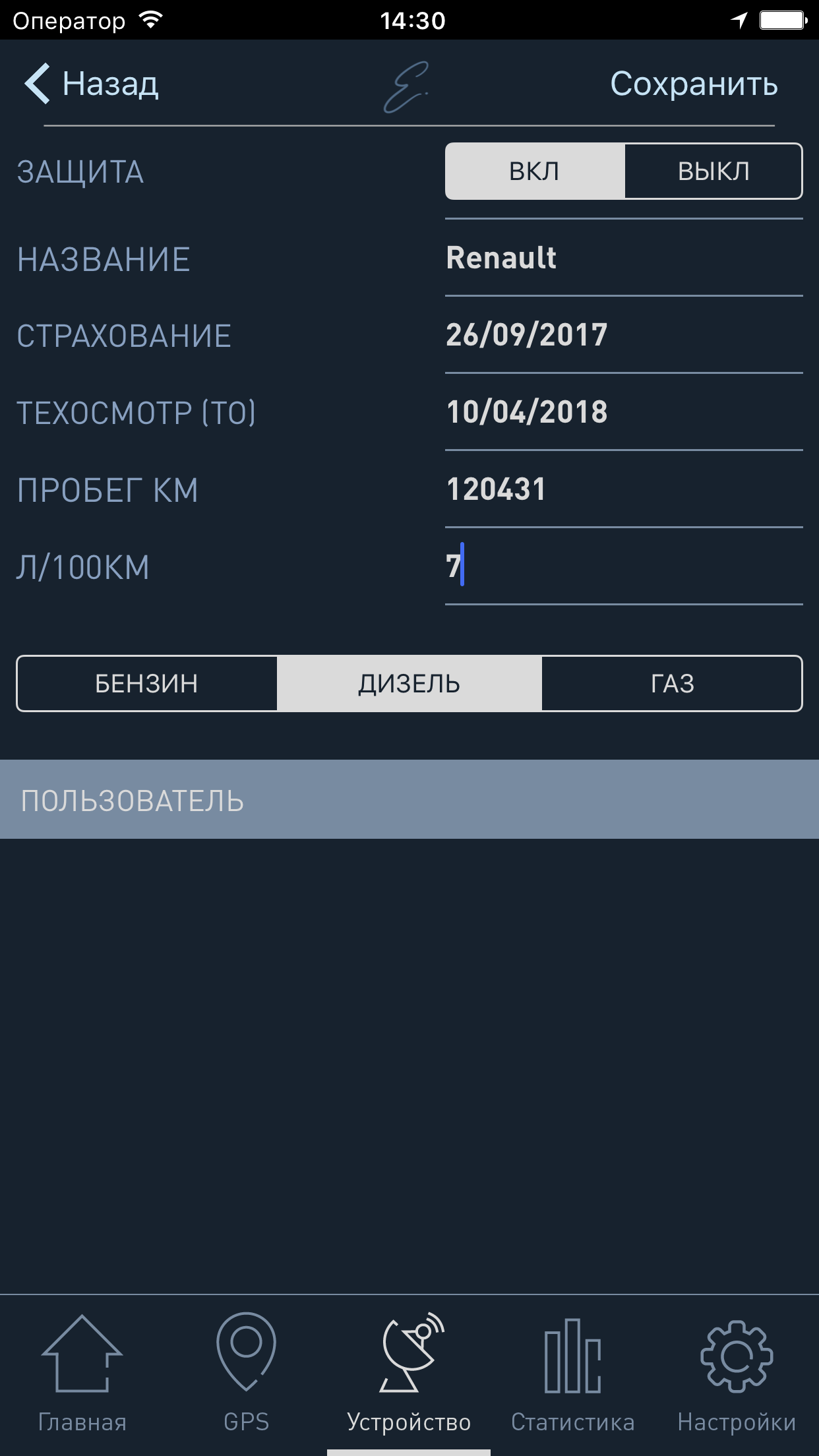 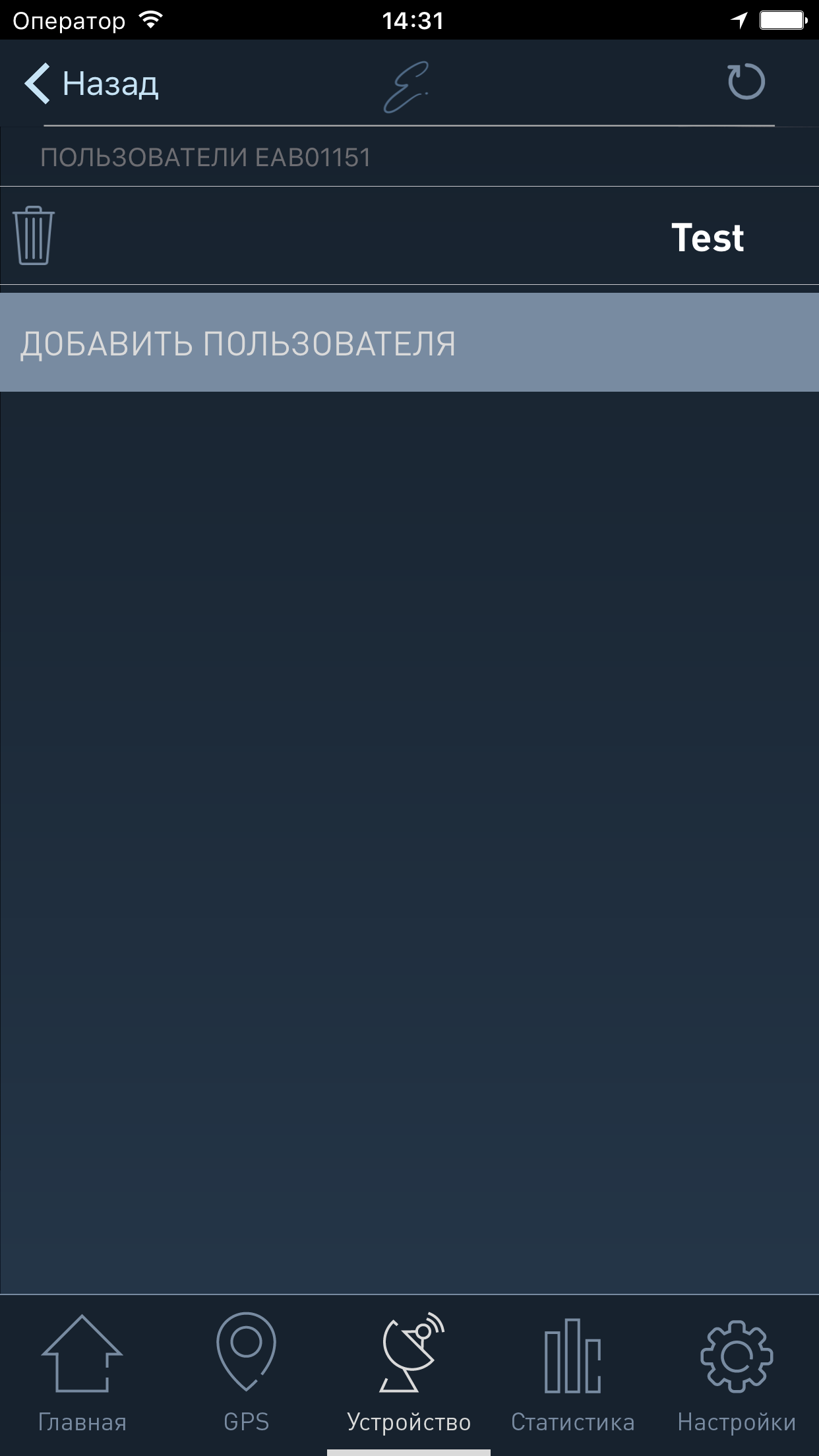 Пользователь должен ввести адрес электронной почты нового дополнительного пользователя. Чтобы подтвердить этот адрес и отправить приглашение, надо нажать кнопку SAVE (Сохранить).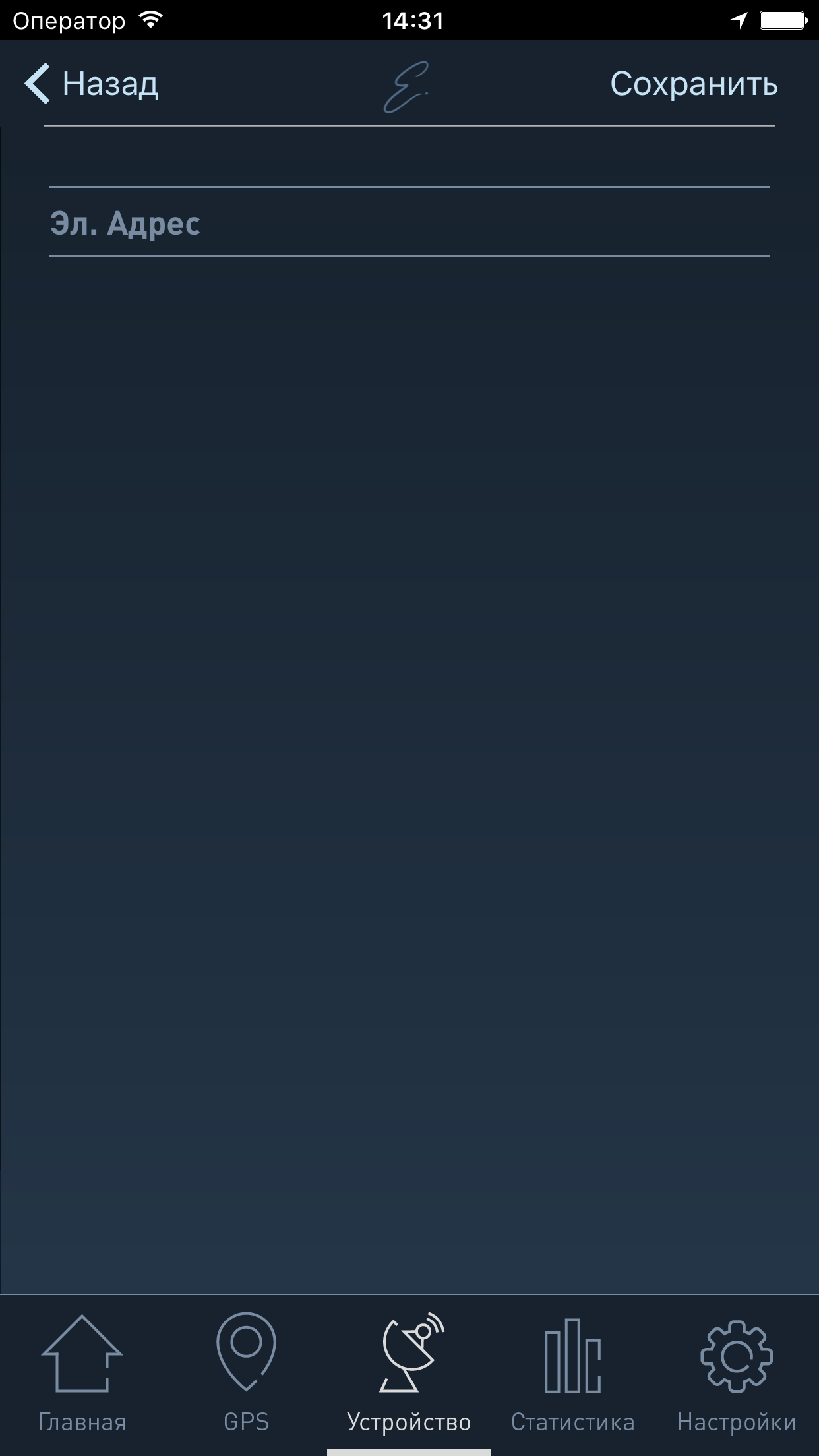 После вышеуказанных действий приглашенный пользователь должен подтвердить приглашение, авторизовавшись в своей имеющейся учетной записи или (при ее отсутствии) создав новую учетную запись.Device S/N (Серийный номер устройства):	Serial Key (Серийныйкод):   Bluetooth name (Имя Bluetooth):	КОНТАКТЫ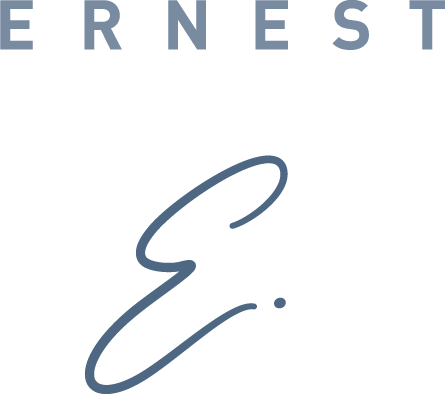 ООО «VALET AND KNAVE»
ул. Сергея Эйзенштейна 29, 
4 этаж, Рига, LV-1079
office@valetandknave.com
www.ernestapp.com
Отсчет секунд после включения двигателяПредупреждающий сигналДействие101 короткий сигнал-252 коротких сигнала-352 коротких сигнала-452 коротких сигнала-551 длинный сигналдвигатель выключается